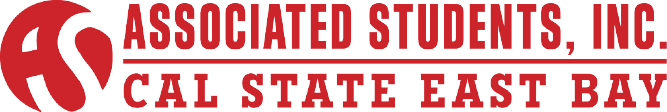 Personnel Committee Special Meeting AgendaMarie Alexandra R. Ibarra, Executive VP1:30 P.M to 2:00 P.M.Wednesday, October 8, 2014Room 307ABC, 3rd Floor, Old UU BuildingConferencing Instructions:Dial in the access telephone number 877-919-8930Enter participant pass code 7890654 followed by # signCALL TO ORDERROLL CALLACTION ITEM – Approval of the AgendaACTION ITEM – Approval of the July 15, 2014 MinutesPUBLIC COMMENT – Public Comment is intended as a time for any member of the public to address the board on any issues affecting ASI and/or the California State University, East Bay.DISCUSSION ITEM – ASI Leadership TransitionROUNDTABLE REMARKSADJOURNMENT